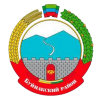 МИНИСТЕРСТВО ОБРАЗОВАНИЯ И НАУКИ  РЕСПУБЛИКИ ДАГЕСТАНМКОУ «АРКАССКАЯ ОСНОВНАЯ ОБЩЕОБРАЗОВАТЕЛЬНАЯ ШКОЛА» Россия,Республика Дагестан,368205,Буйнакский р-н,с.Аркас, ул.И.Шамиля 1,                                                                т (8928) 674-39-53,wwwarkass_school@mail.ruПриказ № 04                                                                                      от «13»05.2020г.«О преодолении отставания по учебным предметам». В соответствии с положением о рабочей программе, на основании листов корректировки рабочих программ педагогов-предметников, аналитической справки по контролю качества выполнения рабочих программ и в связи с введением ограничительных мер для недопущения распространения коронавирусной инфекции ПРИКАЗЫВАЮ:1. Утвердить Положение по преодолению отставаний при реализации рабочих программ 2. Педагогам-предметникам ликвидировать отставание по программам. 1 по предметам обязательной части учебного плана начального, основного общего образования;  по курсам внеурочной деятельности начального, основного общего образовании; 3. Создать рабочую группу по внесению изменений в ООП в части корректировки содержания рабочих программ. 4. Контроль за исполнением приказа возложить на заместителей директора по учебно-воспитательной работеРаджабову К.А...Директор:               /Керимова Б.М./